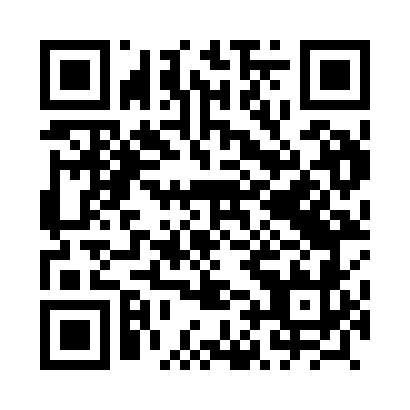 Prayer times for Kisiny, PolandWed 1 May 2024 - Fri 31 May 2024High Latitude Method: Angle Based RulePrayer Calculation Method: Muslim World LeagueAsar Calculation Method: HanafiPrayer times provided by https://www.salahtimes.comDateDayFajrSunriseDhuhrAsrMaghribIsha1Wed2:245:0512:365:458:0910:402Thu2:235:0312:365:468:1010:413Fri2:225:0112:365:478:1210:424Sat2:214:5912:365:498:1410:435Sun2:204:5712:365:508:1610:436Mon2:204:5512:365:518:1710:447Tue2:194:5312:365:528:1910:458Wed2:184:5112:365:538:2110:469Thu2:174:4912:365:548:2310:4610Fri2:174:4812:365:558:2410:4711Sat2:164:4612:365:568:2610:4812Sun2:154:4412:365:578:2810:4813Mon2:154:4312:365:588:2910:4914Tue2:144:4112:365:598:3110:5015Wed2:134:3912:366:008:3310:5016Thu2:134:3812:366:018:3410:5117Fri2:124:3612:366:018:3610:5218Sat2:114:3512:366:028:3710:5319Sun2:114:3312:366:038:3910:5320Mon2:104:3212:366:048:4010:5421Tue2:104:3012:366:058:4210:5522Wed2:094:2912:366:068:4310:5523Thu2:094:2812:366:078:4510:5624Fri2:084:2612:366:088:4610:5725Sat2:084:2512:366:088:4810:5726Sun2:084:2412:366:098:4910:5827Mon2:074:2312:366:108:5010:5928Tue2:074:2212:376:118:5210:5929Wed2:074:2112:376:128:5311:0030Thu2:064:2012:376:128:5411:0031Fri2:064:1912:376:138:5511:01